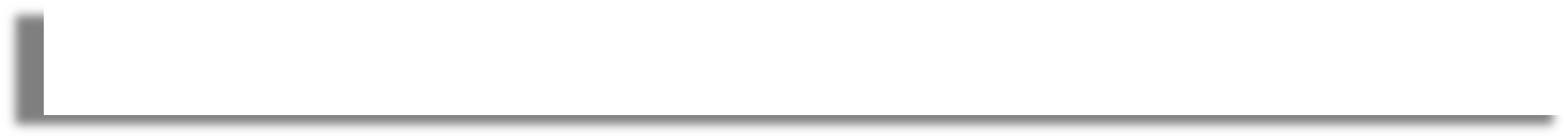 Aidez vous de la vidéo « Histoire d’astronomie »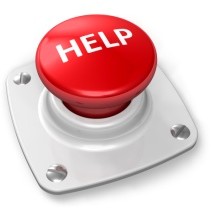 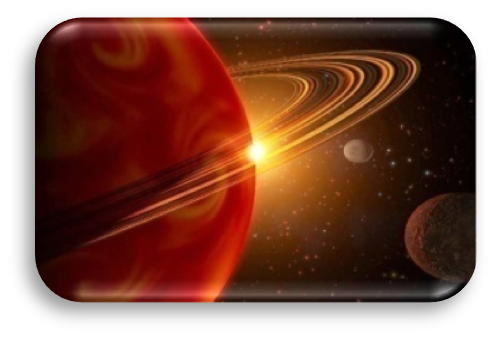 Question N°1 :Une année lumière (al) correspond à la distance parcourue par la lumière pendant un an. Calculer la valeur d’une année lumière. (expliquer votre raisonnement)Question N°2 :A l’aide de ses caractéristiques, déterminer quelle est la représentation graphique de la fonction logarithme décimal.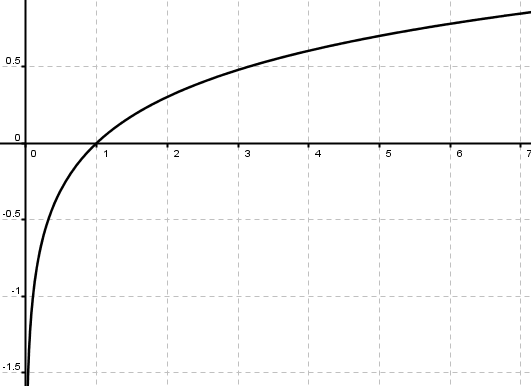 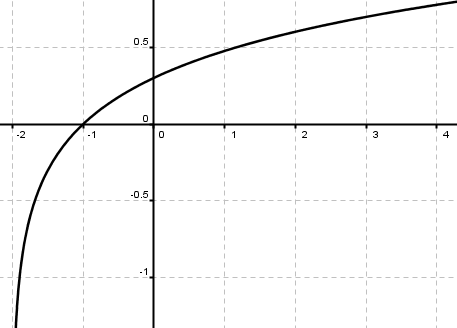 Justifier votre réponse.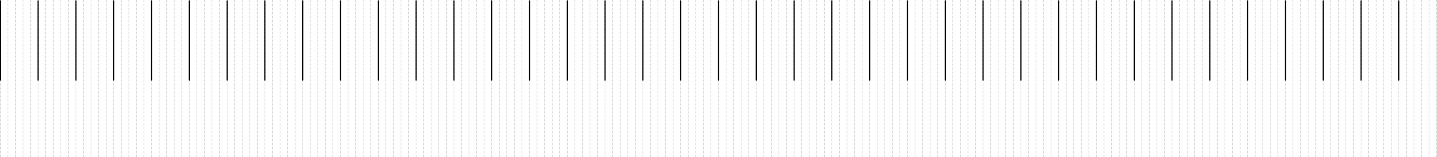 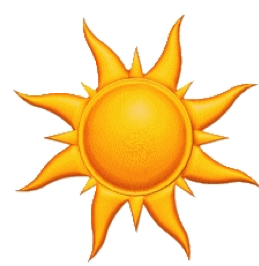 Question N°4 :La fonction LOGARITHME DECIMAL admet plusieurs propriétés. Pour chaque cas suivant, compléter l’égalité. (a et b sont des nombres réels strictement positifs)Question N°5 :En vous aidant de la question N°4, exprimer le plus simplement possible les expressions suivantes : (les calculs seront à faire sur une autre feuille rendue en même temps que le questionnaire)Planète ou étoilesMercure(M)Terre (T)Uranus (U)Sirius (S)Distance moyenneau Soleil58×106 km150×106 km2870×106 km8 alANA.ANA.ANA.012REAL.REAL.REAL.012APPR.APPR.APPR.012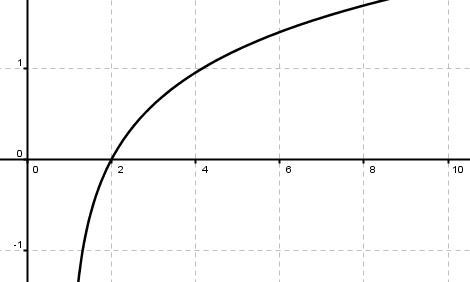 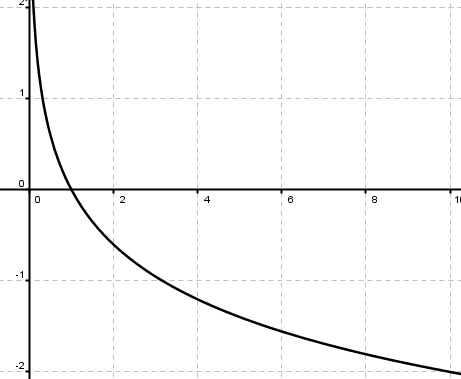 VAL.VAL.VAL.012COMM.COMM.COMM.012REAL.REAL.REAL.012VAL.VAL.VAL.0121-𝒍𝒐𝒈 $𝒂' =𝒃4-𝒍𝒐𝒈( 𝒂𝒏)2-𝒍𝒐𝒈(𝟏) =5-𝒍𝒐𝒈 $𝟏' =𝒂3-𝒍𝒐𝒈( 𝒂 × 𝒃) =6-𝒍𝒐𝒈(𝟏𝟎) =1-𝑙𝑜𝑔( 𝑥)24-𝑙𝑜𝑔( 8𝑥!)2-𝑙𝑜𝑔( 𝑥")5-5 𝑙𝑜𝑔( 10𝑥#)3-𝑥$𝑙𝑜𝑔( 16)6-9𝑥"8 𝑙𝑜𝑔( 3𝑥%)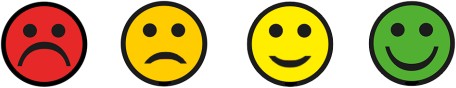 APPR.Rechercher, extraire et organiser l’information.ANA.Émettre une conjecture, une hypothèse.Proposer une méthode de résolution, un protocole expérimental.REAL.Choisir une méthode de résolution, un protocole expérimental. Exécuter une méthode de résolution, expérimenter, simuler.VAL.Contrôler la vraisemblance d’une conjecture, d’une hypothèse. Critiquer un résultat, argumenter.COMM.Rendre compte d’une démarche, d’un résultat, à l’oral ou à l’écrit./10/10/10/10